Инструкция по передачи ЭУВР из АРМ «БТС:Специалист»1. Для передачи ЭУВР необходимо завести и/или изменить логин и пароль существу его пользователя в АРМ «БТС:Специалист», данными, которые используются для входа в КПП е-Декларант. 1.1. Если не используется программный продукт е-Декларант, то необходимо использовать логин и пароль использованный для входа в e-Client. 1.2. В случае невозможности передачи ЭУВР под введенным логином и паролем, обратиться в службу технической поддержки 8017 388 60 88/32. Для передачи, набранной УВР, необходимо сформировать уведомление в электронном виде: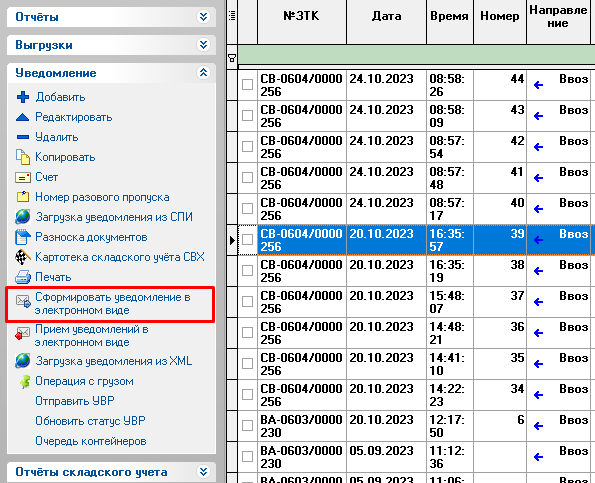 3. После формирования уведомления в электронном виде, необходимо нажать кнопку «Отправить УВР»: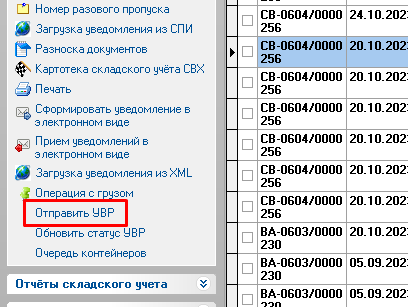 3.1. При нажатии на кнопку «Отправить УВР», открывается окно «Код таможенного органа» для выбора пункта ПТО: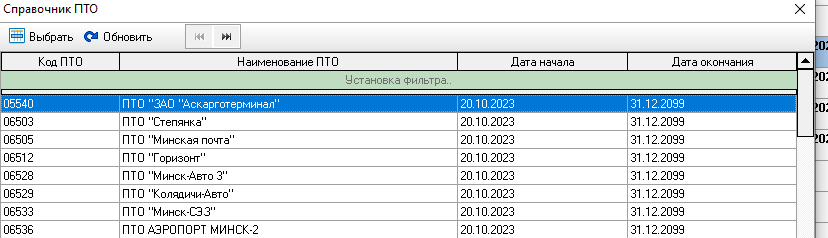 3.2. После выбора пункта ПТО, открывается папка для выбора сохраненного документа, для дальнейшей передачи ЭУВР: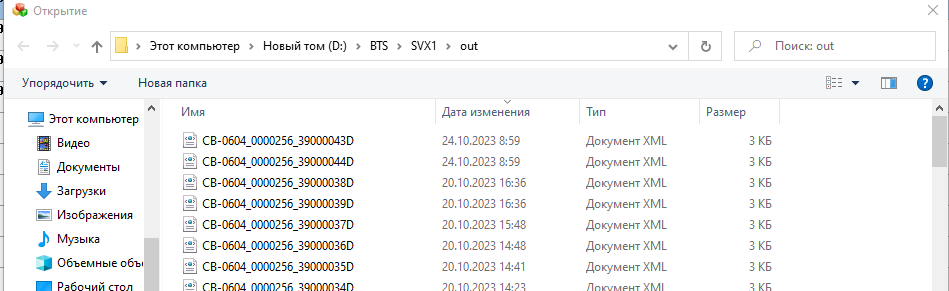 3.3. После выбора необходимого документа, открывается окно для ввода пароля от ЭЦП: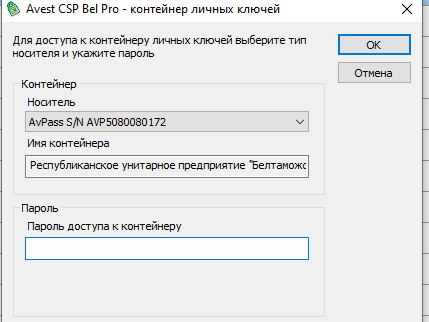 3.4. После ввода пароля от ЭЦП, выбранная ЭУВР будет передана в таможенные органы и статус УВР будет иметь «Ожидание»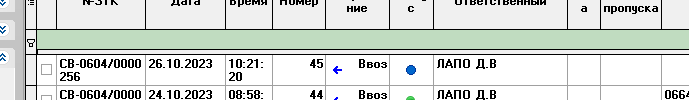 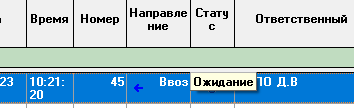 3.5. Для обновления статусов ЭУВР, необходимо нажать на кнопку «Обновить статус УВР».3.6. После принятия документа в таможенные органы, УВР будет иметь статус «Обрабатывается»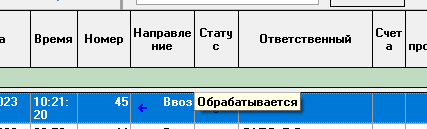 3.7. После успешной регистрации и принятия УВР в таможенные органы, будут получены стандартные (существующие) статусы УВР – регистрация, разрешения на вх, снятие с контроля3.8. Если были ошибки при наборе УВР, то будет получен статус «Отказ в регистрации»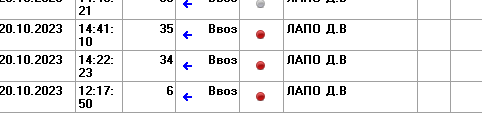 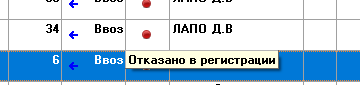 3.9. Для просмотра причин отказа в регистрации необходимо зайти в «Журнал отправки/получения электронных сообщений»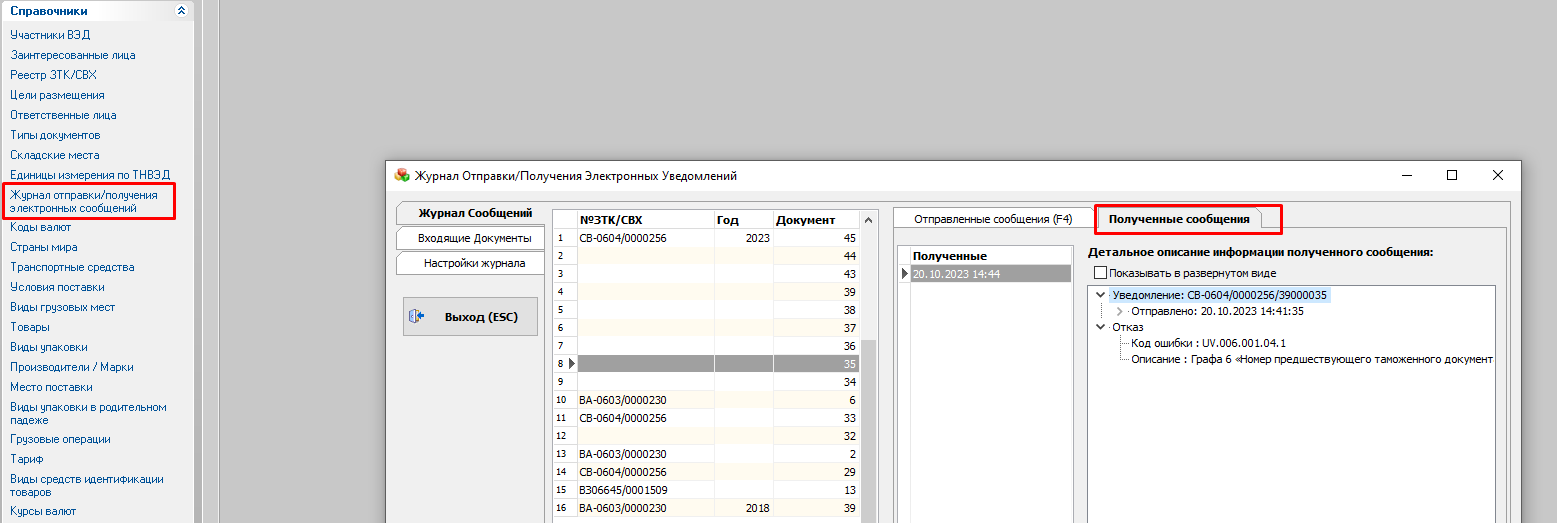 